
Статус перевода:ИсполненНомер документа:699115Дата документа:06.12.2017Получатель Номер карты получателя:•••• 3547ФИО:КИРА АЛЕКСЕЕВНА М.Перевод Счет списания:•••• 6202  [Maestro]  руб.Сумма списания:200,00  руб.Комиссия:0,00 руб.Нижегородское отделение №9042
БИК:042202603
Корр.Счет: 30101810900000000603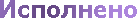 6.12.2017